FOiS 20.05Temat: Jak oszczędzać gaz.Zad.1 Obejrzyj film: https://youtu.be/9hGxqriR4u0Zad.2.Wypisz z karty pracy zdania prawdziwe, a litery przy tych zdaniach utworzą hasło.Zad.3 Ułóż zdanie z powstałym wyrazem.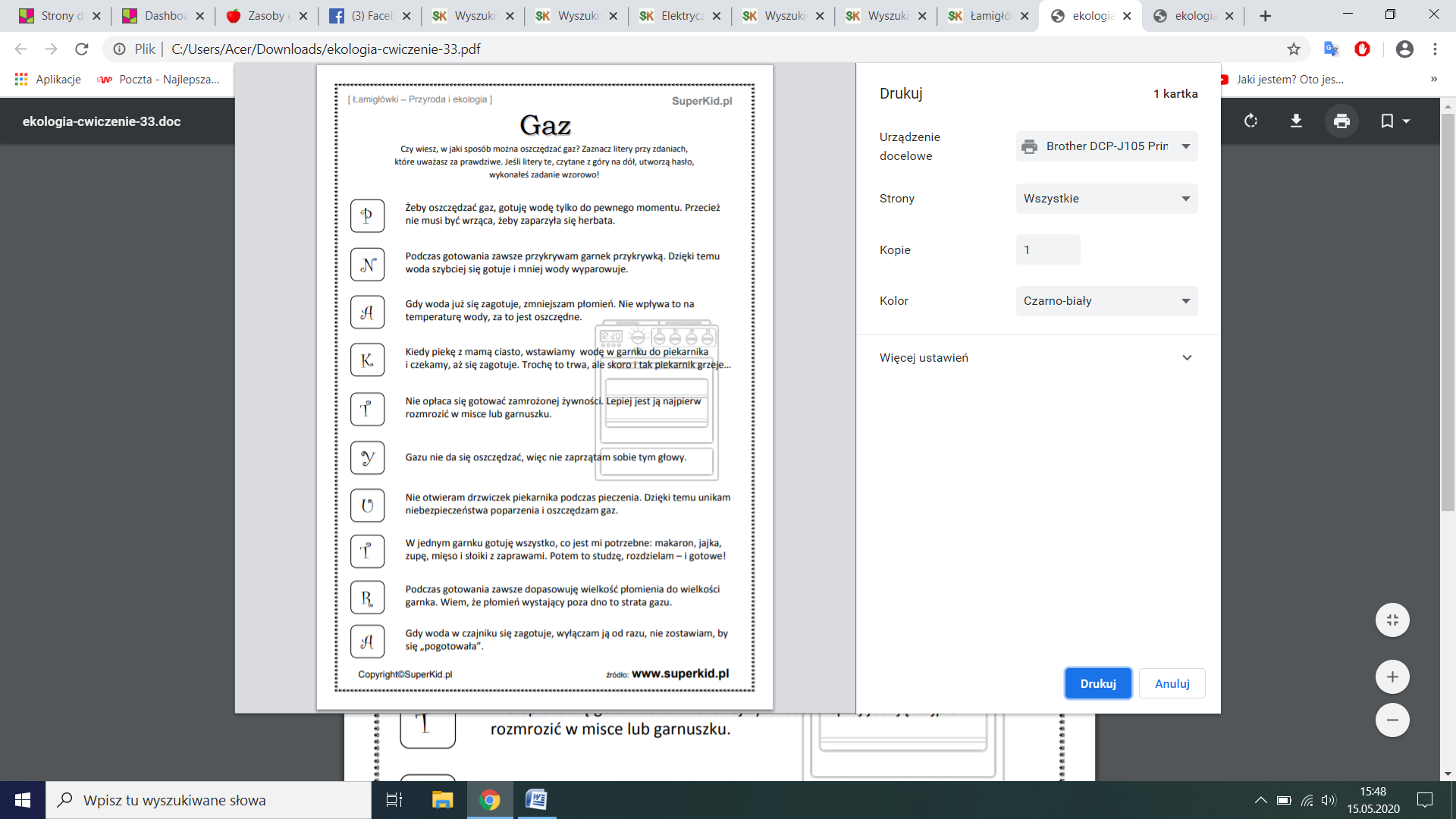 Zad.4 Oblicz ile zapłacisz za wszystkie owoce kupione z tej reklamy(możesz skorzystać z kalkulatora )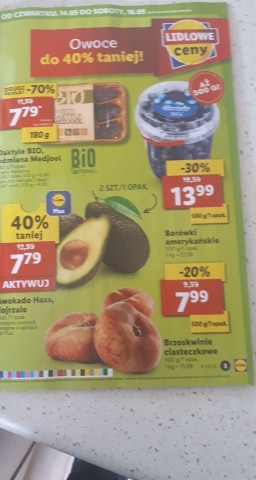 Temat: Jak oszczędzać papier?Zad. 1 Obejrzyj film. https://youtu.be/8UcFBW6l-QsZad.2 Odpowiedz na pytania: a)Skąd bierze się papier? b)Co produkują drzewa? c)Co się dzieje gdy wycina się zbyt dużo drzew?Zad.3.Wypisz z karty pracy zdania prawdziwe, a litery przy tych zdaniach utworzą hasło.Zad.4 Ułóż zdanie z powstałym wyrazem.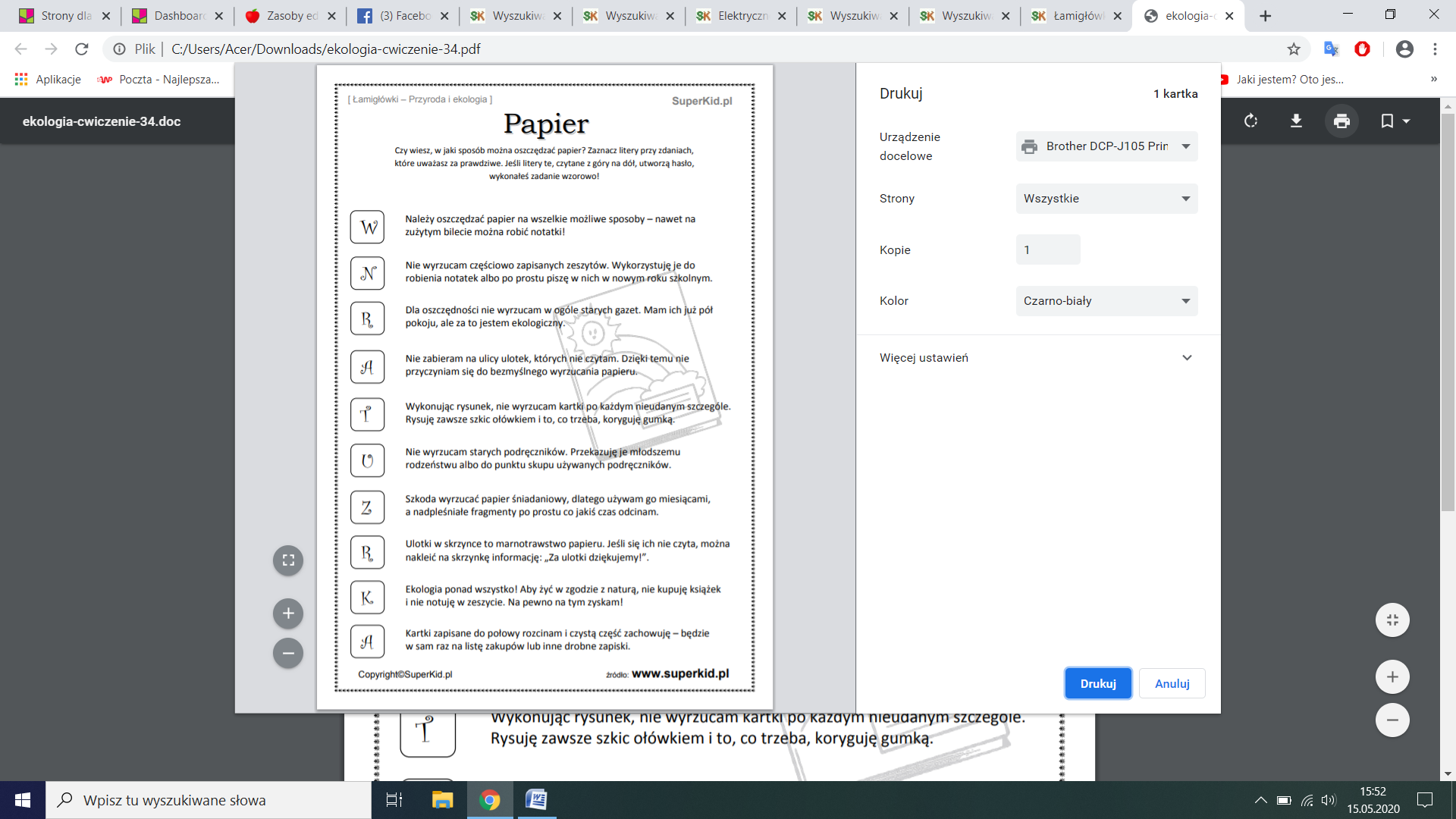 